附件3：1.出风口材质：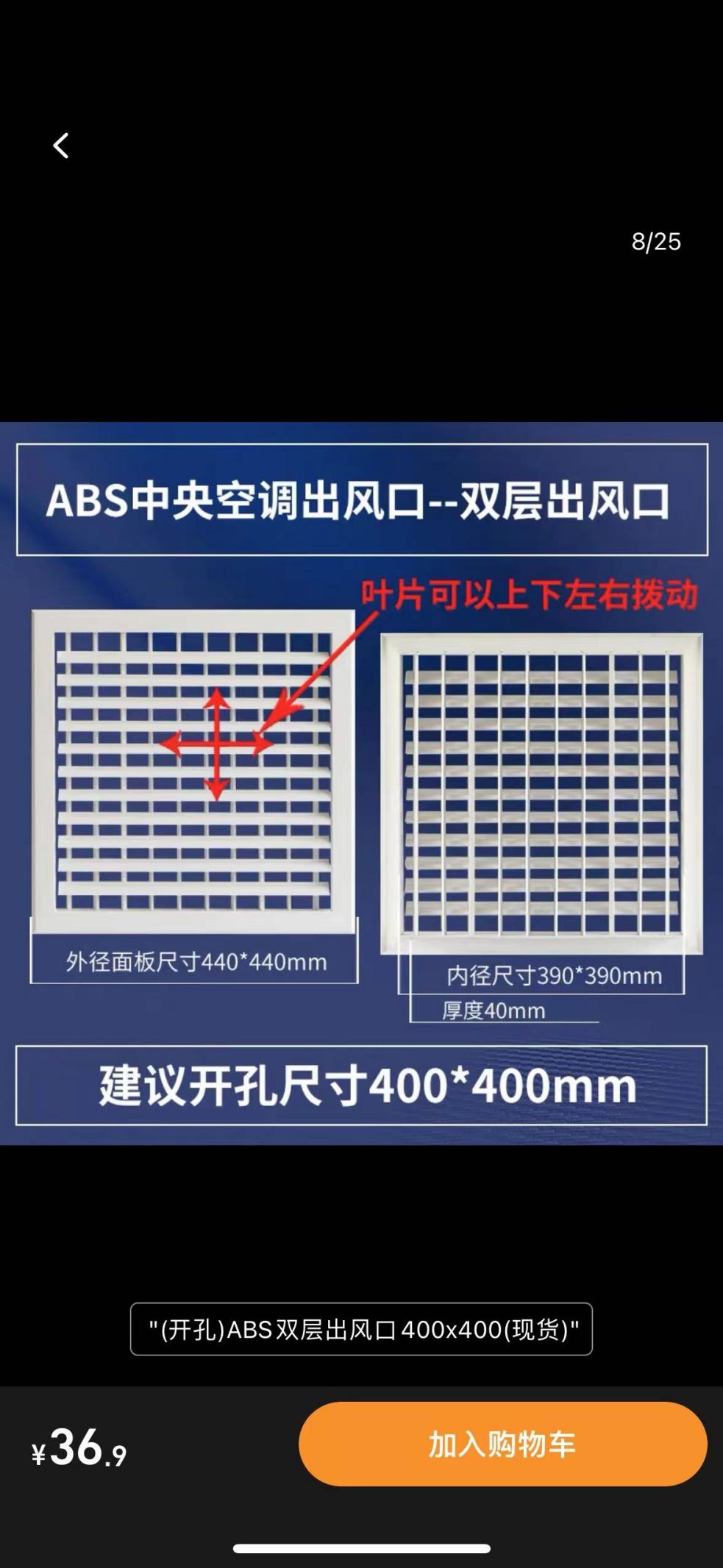 2.限位器材质：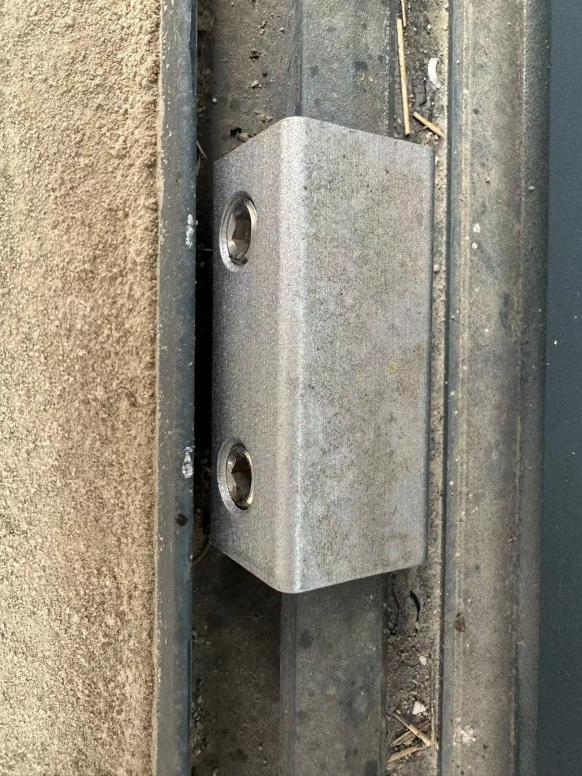 